       专业课课程教学大纲【商务口译】【business interpration】一、基本信息课程代码：【2020436】课程学分：【1】面向专业：【德语】课程性质：【系级必修课】开课院系：外国语学院使用教材：教材【《中德商务口译教程》，胡峰，对外经济贸易大学出版社，北京，2019】参考书目【《德汉口译实践入门》，刘炜，外教社，外研社，2018《德语口译教程》，李逵六，外研社，2006《德汉翻译教程》，张崇智，外研社，1985】课程网站网址：先修课程：【德语翻译实践（德译汉） 202422（2）】二、课程简介商务口译是德语系高年级学生的必修课，它即是对所学德语知识的实际应用也是对德语能力的反向提高，本课程以理论为基础，以大量实践为依托，最终达到正确处理常见中文难点句子的德语化翻译，以及商务场景中常见句式的德译中，中译德。本课程包括两部分内容：一是对中德互译时常见的问题处理方法：数字，俗语，顺序问题，篇章结构问题，修辞方面的问题；二是通过实战训练，通过练习，提高学生的德语水平。本课程名为《商务口译》，在练习选择中，选区有典型意义的商务翻译文本为练习样本；在平时课堂的组织上，先以举例开始，多加练习，逐渐达到口译水平，从生疏的翻译，逐渐达到熟练的翻译，能够实现正确翻译常见中文特点的句子，以及根据不同场景和背景，加入合理德修辞和篇章连接。三、选课建议建议德语系大四上学生选课，并且先修《中德翻译理论与实践（德翻中）》四、课程与专业毕业要求的关联性（必填项）备注：LO=learning outcomes（学习成果）五、课程目标/课程预期学习成果（必填项）（预期学习成果要可测量/能够证明）六、课程内容此处分单元列出教学的知识点和能力要求。知识点用布鲁姆认知能力的6种层次： (“知道”、“理解”、“运用”、“分析”、“综合”、“评价”)来表达对学生学习要求上的差异。能力要求必须选用合适的行为动词来表达。用文字说明教学的难点所在，并标明每个单元的理论课时数和实践课时数。七、课内实验名称及基本要求（选填，适用于课内实验）列出课程实验的名称、学时数、实验类型（演示型、验证型、设计型、综合型）及每个实验的内容简述。七、实践环节各阶段名称及基本要求（选填，适用于集中实践、实习、毕业设计等）列出实践环节各阶段的名称、实践的天数或周数及每个阶段的内容简述。八、评价方式与成绩“1”一般为总结性评价, “X”为过程性评价，“X”的次数一般不少于3次，无论是“1”、还是“X”，都可以是纸笔测试，也可以是表现性评价。与能力本位相适应的课程评价方式，较少采用纸笔测试，较多采用表现性评价。常用的评价方式有：课堂展示、口头报告、论文、日志、反思、调查报告、个人项目报告、小组项目报告、实验报告、读书报告、作品（选集）、口试、课堂小测验、期终闭卷考、期终开卷考、工作现场评估、自我评估、同辈评估等等。一般课外扩展阅读的检查评价应该成为“X”中的一部分。同一门课程由多个教师共同授课的，由课程组共同讨论决定X的内容、次数及比例。撰写人：                               系主任审核签名：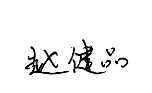 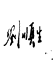 审核时间：2021.9.12           专业毕业要求关联LO11：自主学习LO21：能搜集、获取达到目标所需要的学习资源，实施学习计划、反思学习计划、持续改进，达到学习目标。LO31：语言基础能力LO32：语言学知识LO33：德国国情和文化LO34：商务知识LO35：掌握笔译技巧，具有较熟练运用德语进行口译工作的能力LO41：尽责抗压LO51：协同创新LO61：能够使用适合的工具来搜集信息，并对信息加以分析、鉴别、判断与整合。LO71：信息应用LO81：具备外语表达沟通能力，达到本专业的要求。序号课程预期学习成果课程目标教与学方式评价方式1LO2121.能够自主搜寻某一个翻译类型的翻译技巧，寻找某个领域的标准化翻译讲授+练习课堂随机抽查2LO3511.商务场景德翻译熟练应用讲授+练习课堂测验2LO3512.对某个特定领域深入学习，形成特长德翻译领域讲授+练习课堂随机抽查2LO3513.翻译语言的把握和风格的掌控讲授+练习课堂测验3LO6121.熟练运用翻译软件，并对翻译软件进行取舍的运用讲授+练习课堂随机抽查3LO6122.序号单元知识点能力要求实践/理论课时数1单元一口译的介绍和基础：口译的特点介绍，简单的口译训练知道口译的特点和基础，以及理解翻译的边界，哪些翻译可直译，哪些需要意译2单元二德汉翻译基础及技巧知道词类转换、句法结构和篇章等翻译的基础技能，能够运用技巧进行口译3单元三商务差旅的口译能够运用德语知识，进行商务差旅场景的口译4单元四商务接洽能够运用德语知识，进行商务接洽场景的口译5单元五商务致辞能够运用德语知识，进行商务会议中致辞场景的口译序号实验名称主要内容实验时数实验类型备注序号各阶段名称实践主要内容天数/周数备注总评构成（1+X）评价方式占比1期末开卷考试55%X1课堂表现15%X2                    作业115%X3作业215%X4